Storyboard AttachmentsTheme					:Digital Content Title			:Digital Content Learning Objective	:Storyboard			:*Can add scenes as necessary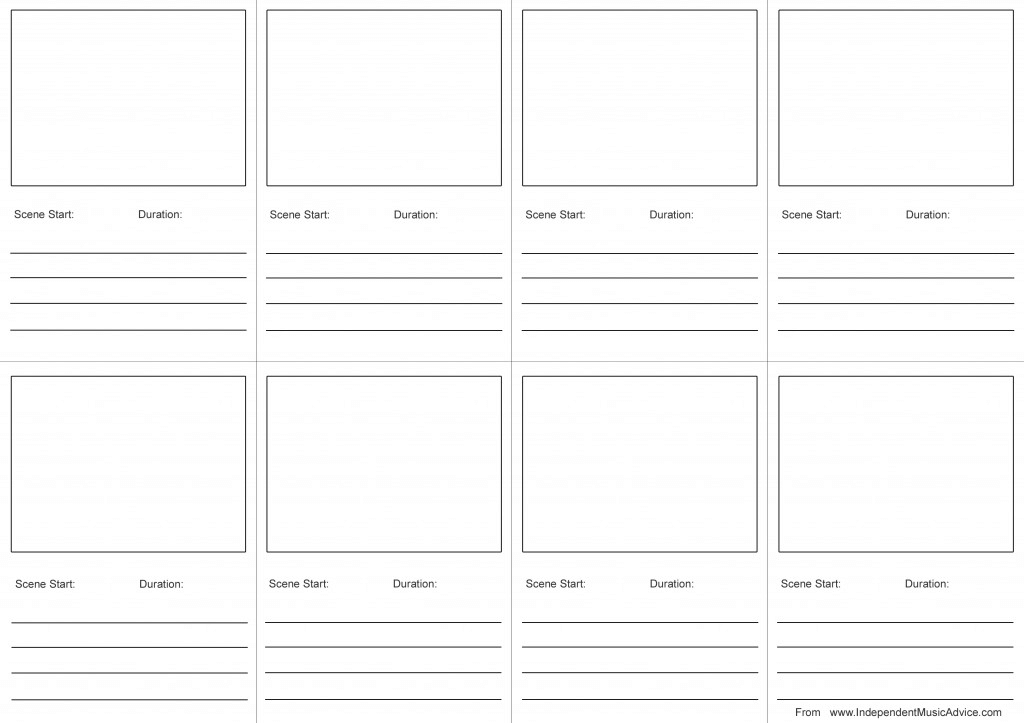 